PPlanning and Development (Consequential and Transitional Provisions) Act 2005Portfolio:Minister for PlanningAgency:Department of Planning, Lands and HeritagePlanning and Development (Consequential and Transitional Provisions) Act 20052005/03812 Dec 2005s. 1 & 2: 12 Dec 2005;Act other than s. 1 & 2: 9 Apr 2006 (see s. 2 and Gazette 21 Mar 2006 p. 1078)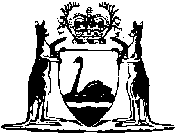 